«Утверждаю»Директор школы № 76____________Тулаева Н.И.«22» декабря 2015 г.Открытый урок по технологии на тему: «Аппликация из кругов».Гусманова Г.Г. – учитель начальных классовКазань 2015 г.	Класс: 1 «А»Цель: формирование умения по выполнению аппликации из бумаги.Задачи:Образовательная: учить школьников правильно располагать на листе аппликацию, элементарным правилам работы с клеем и ножницами; формировать у учащихся умение свободно приклеивать аппликацию, не вращая при этом лист бумаги; учить сравнивать по цвету, размеру, форме; учить ориентироваться на листе бумаги. Воспитательная: воспитывать у детей глубокие и устойчивые интересы к художественному труду; аккуратность при выполнении работы; воспитывать умения делиться друг с другом.Коррекционно-развивающая: развивать у детей способность к творчеству, прививать навыки культуры труда, товарищеской взаимопомощи; творческое мышление глазомер, наблюдательность, зрительную память, образное мышление, воображение, фантазию, внимание, волю, усидчивость; моторику пальцев; развитие речи.Тип урока: повторение изученного материала.Оборудование: Для учителя: заготовки деталей, образец аппликации.Для учащихся: клей, ножницы, зеленый картон, влажные салфетки.Методы:Словесные: беседа, диалог, объяснение, рассказ, показ; Наглядные: демонстрация инвентаря, иллюстрации;Практические: сравнение изображаемого предмета с фигурой, приклеивание по образцу.                                                     Ход урока: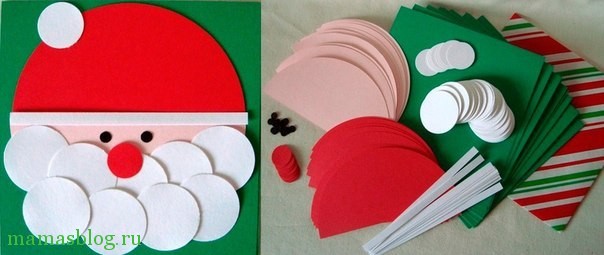 Этапы урокаСодержание урокаВид деятельности учащихсяI Организационный момент.Садитесь.- А сейчас проверим все ли готовы к уроку. Я буду называть предмет, а у кого нет этого предмет на парте тот должен поднять руку.- Молодцы! Повторим правила рабочего человека.- Молодцы!1)Каждый работает за своим рабочим местом.2)Прежде чем начать  работу, приготовь рабочее место.3)Во время работы держи рабочее место в порядке.4)Береги инструменты.5)Закончил работу – приберись на рабочем месте.6)Главное правило - "Работать дружно!"II Изучение нового материала.1.Актуализация знаний.2.Загадка.3. Сообщение темы урока.4. Анализ образца.5. Физминутка.а)Физминутка «Зимой». б)Физминутка «Гуляют дети»- Ребята, сегодня на уроке мы будем выполнять аппликацию из кругов. Кто знает, что такое аппликация?- Правильно, молодцы!- Что можно украсить аппликацией? - Красивая аппликация - это хороший подарок ко дню рождения, к Новому году, 8 марта и т.д.- А сейчас отгадайте загадку.С Новым годом поздравляет 
Всех мальчишек и девчат 
И подарки он нам дарит 
Вон они, в мешке стоят.
Добрый он и бородатый, 
От мороза красный нос. 
Кто же он, скажите, дети, 
Громко, дружно!- Правильно! Это Дед Мороз. Сегодня на уроке мы сделаем аппликацию Деда Мороза из кругов.- Кто это?- Какой формы? - Из какого материала? - Какие детали похожи? - Из какой фигуры они сделаны?- Какие различны?- Они из какой фигуры? - Каким способом соединены детали между собой? - Ребята, вы наверное устали, давайте отдохнём. Физминутка «Зимой» Мы погреемся немножко, Мы похлопаем в ладошки, Ножками потопаем И себя похлопаем. Физминутка «Гуляют дети»На дворе мороз и ветер, на дворе гуляют дети. Ручки, ручки согревают, ручки, ручки потирают.Чтоб не зябли наши ножки, мы потопаем немножко: тот-топ-топ.Нам мороз не страшен, вот как мы теперь попляшем.Аппликация-это один из видов из видов изобразительной техники, который основан на вырезании и наложении различных  материалов на определённый фон. Аппликацию используют для украшения одежды, мебели и много другого.Дед Мороз. Дед Мороз.Круглой. Из цветной бумаги.Голова, борода, нос, глаза.Круги .Шапка, полоска на шапке.Половинки кругов. Склеиванием.Натирают  плечи. Хлопают в ладоши. Топают на месте. Хлопают по коленям.Ходьба на месте.Потирают руку об руку. Топают ножками. Приплясывают.III. Практическая работа. 1.Показ последовательности выполнения работы на доске.2.Правила работы с ножницами.- Ребята, у вас на партах лежат 1 большой розовый круг, 1 большой красный круг, 9 средних белых круга, 1 маленький белый круг, 1 маленький красный круг. - Теперь берём большой красный круг, складываем его пополам, затем по линии сгиба отрезаем, т.е.делим круг на две равные части. Одну половинку оставляем себе, а вторую половинку отдаем соседу. - Берём ножницы и вырезаем, но при работе с ножницами мы должны помнить правило пользования ножницами. Давайте вместе вспомним эти правила.-Молодцы!- Начинаем резать по линии сгиба.- Итак, все детали готовы.(Учитель показывает большой розовый круг).- Ребята, как вы думаете, что это?- Правильно, молодцы! Приклеиваем его на середину зеленого картона.- С какой стороны нужно наносить клей?(Учитель показывает половинку красного круга).- Что это? - Правильно. Приклеиваем её чуть наложив на лицо.- Теперь возьмём второй маленький белый круг. Это будет помпон шапки. - Приклеиваем белую полоску по нижней линии шапки. - Теперь возьмём 5 средних круга белого цвета и приклеим их вдоль нижней части лица, затем возьмем еще 4, их приклеим поверх  приклеенных кругов, это будет борода Деда Мороза.- Наклеиваем маленький красный круг. Это что? - Нам осталось приклеить глаза нашему Деду Морозу.Смотрят на парту и сравнивают, все ли детали у них имеются.Выполняют.1)Ножницы держи правильно.2)Передавай ножницы кольцами вперёд.3)Следи, чтобы пальцы левой руки не попали под лезвие.4)Не махать ножницами.Режут по лини сгиба.Лицо.Приклеивают.С изнаночной, белой стороны.Шапка.Приклеивают.Берут маленький круг, приклеивают на макушку шапки.Приклеивают.Приклеивают. Нос Деда Мороза.Приклеивают глаза.IV Подведение итогов.1.Выставка работ учащихся.2.Выставление оценок.3.Уборка рабочего места.- Что делали сегодня на уроке?- Что такое аппликация? - Для чего нужна аппликация?- Покажите свои работы нашим гостям.- Посмотрите какая у нас получилась замечательная выставка (учитель делает замечания, оценивает работы учащихся).- Теперь приводим в порядок свои рабочие места. - Спасибо за урок, вы свободны.Аппликацию из кругов. Аппликация - это один из видов из видов изобразительной техники, который основан на вырезании и наложении различных  материалов на определённый фон.Аппликацию используют для украшения одежды, мебели и много другого.Показывают.